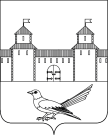 от 23.08.2016 № 1481-пО присвоении  адреса земельному участку Руководствуясь статьей 7 Земельного кодекса Российской Федерации от  25.10.2001 № 136-ФЗ, статьей 16 Федерального закона от 06.10.2003        № 131-ФЗ «Об общих принципах организации местного самоуправления в Российской Федерации», постановлением Правительства Российской Федерации от 19.11.2014 № 1221 «Об утверждении Правил присвоения, изменения и аннулирования адресов», приказом Министерства экономического развития Российской Федерации от 01.09.2014 № 540 «Об утверждении классификатора видов разрешенного использования земельных участков», статьями 32, 35, 40 Устава муниципального образования Сорочинский городской округ Оренбургской области, свидетельством о праве собственности на землю № 19 выданным администрацией Михайловского Первого сельского Совета Сорочинского района Оренбургской области от 27.10.1993, кадастровой выпиской о земельном участке от 03.08.2016 № 99/2016/5932494  и поданным заявлением (вх.          № Бз-1152 от 09.08.2016) администрация Сорочинского городского округа Оренбургской области постановляет:Присвоить земельному участку с кадастровым номером 56:30:0000000:1548, адрес: Российская Федерация, Оренбургская область, Сорочинский городской округ, с. Михайловка Первая,          ул. Заречная, д. 16; вид разрешенного использования земельного участка: для ведения личного подсобного хозяйства. Категория земель: земли населенных пунктов. Контроль за исполнением настоящего постановления возложить на главного архитектора муниципального образования Сорочинский городской округ Оренбургской области –  Крестьянова А.Ф.Настоящее постановление вступает в силу со дня подписания и подлежит размещению на Портале муниципального образования Сорочинский городской округ Оренбургской области.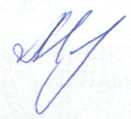 Глава муниципального образованияСорочинский городской округ                                                   Т.П. МелентьеваРазослано: в дело, Управлению архитектуры,  заявителю, Кузнецову В.Г.,  прокуратуре Администрация Сорочинского городского округа Оренбургской областиП О С Т А Н О В Л Е Н И Е 